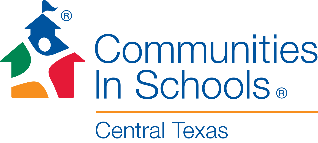 One-on-One Supervision Meeting Template
2023-2024Supervisor: ____________________ Employee: _________________ Date: ______You get the best out of me when….                                                    Prepare for the MeetingIndividual employees will enter comments on this template and submit it to theirsupervisor at least 24 hours before the scheduled one-on-one meeting. This gives theteam member the opportunity to document their status on current projects, successes and challenges, where they may need additional support, and identify issues or situations that have come up or are on the horizon. The gives the supervisor insight into their teammember’s status and to identify areas to explore together during the meeting.                       Preparation for the one-on-one meeting is a shared responsibility. Personal Check-In Time (express care)Goals for Today’s Meeting (provide support)Current Priorities (share power)Recent Successes (expand possibilities)Challenges (provide support, challenge growth)Updates &  Information Sharing (share power, expand possibilities)Check in on position goals * Best practice tip: Copy & paste them into this template to individualize for everyone you supervise.Once a month Values & Competencies check in.How do you think you do regarding our value of (choose one) Relationships/Equity/Impact/Learning/ Sustainable Excellence this month? Where did you excel? Where did you struggle?Once a month data check in. Are you meeting your monthly goals or KPIs? Where did you excel? Where did you struggle?Quarterly Check-In on Strategic Plan goals and how the work of this role aligns to those goals.If people-manager: What about your team? Where are they living into agency values/competencies? Where aren’t they? How are you encouraging your team?